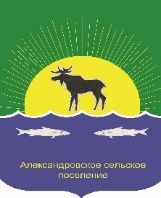 АДминистрация АлександровскогОсельского ПОселенияПОСТАНОВЛЕНИЕ29.03.2023											                № 103с. АлександровскоеО признании утратившими силу Постановление Администрации Александровского сельского поселения от 16.09.2022 года № 377 «Об утверждении Порядка предоставления в 2022 году субсидий ресурсоснабжающим организациям в целях частичного возмещения затрат, возникших при оказании услуг тепло-, водоснабжения и водоотведения на территории муниципального образования «Александровское сельское поселение»Руководствуясь Бюджетным кодексом Российской Федерации,ПОСТАНОВЛЯЮ:Признать утратившим силу Постановление Администрации Александровского сельского поселения от 16.09.2022 года № 377 «Об утверждении Порядка предоставления в 2022 году субсидий ресурсоснабжающим организациям в целях частичного возмещения затрат, возникших при оказании услуг тепло-, водоснабжения и водоотведения на территории муниципального образования «Александровское сельское поселение».2. Разместить настоящее постановление на официальном сайте Администрации Александровского сельского поселения http://www.alsadmsp.ru/.3. Настоящее постановление вступает в силу на следующий день после его официального опубликования.  4. Контроль за исполнением настоящего постановления оставляю за собой. Глава поселения		       			Подпись                                                Д. В. ПьянковИсп.: Букарина Т.Ф.2-44-03Разослать в дело: Букариной Т.Ф., Ткаченко Е.В.